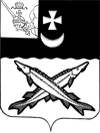 КОНТРОЛЬНО-СЧЕТНЫЙ ОРГАН БЕЛОЗЕРСКОГО МУНИЦИПАЛЬНОГО РАЙОНА161200, Вологодская область, г. Белозерск, ул. Фрунзе, д.35тел. (81756)  2-32-54,  факс (81756) 2-32-54,   e-mail: krk@belozer.ruЗАКЛЮЧЕНИЕфинансово-экономической экспертизы на проект постановления администрации Белозерского муниципального районаОб утверждении муниципальной программы«Развитие системы образования Белозерского муниципального района на 2021-2025 годы»21 января 2021 годаЭкспертиза проекта проведена на основании  пункта 12.2 статьи 12 Положения о Контрольно-счетном органе Белозерского муниципального района, утвержденного решением Представительного Собрания Белозерского муниципального района от 26.05.2020 № 33, пункта 8 плана работы Контрольно-счетного органа Белозерского муниципального района на 2021 год.Цель финансово-экономической экспертизы: определение соответствия положений, изложенных в проекте  муниципальной программы (далее - Программа), действующим нормативным правовым актам Российской Федерации, субъекта Российской Федерации и муниципального образования; оценка экономической обоснованности и достоверности объема ресурсного обеспечения Программы, возможности достижения поставленных целей при запланированном объеме средств. Предмет финансово-экономической экспертизы: проект муниципальной программы «Развитие системы образования Белозерского муниципального района на 2021-2025 годы» (далее – Программа).Сроки проведения: с 21.01.2021  по 21.01.2021 .Правовое обоснование финансово-экономической экспертизы:При подготовке заключения финансово-экономической экспертизы проекта Программы использованы Порядок разработки, реализации и оценки эффективности муниципальных программ Белозерского района (далее – Порядок) и Методические указания по разработке и реализации муниципальных программ Белозерского района (далее – Методические указания), утвержденные постановлением администрации Белозерского муниципального района от 25.09.2020 № 387 «О внесении изменений в постановление администрации района от 30.09.2015  №  810». Для проведения мероприятия  были представлены следующие материалы:- проект постановления администрации района «Об утверждении муниципальной программы «Развитие системы образования Белозерского муниципального района на 2021-2025 годы»;- лист согласования проекта с результатами согласования;- пояснительная записка к проекту постановления.В результате экспертизы  установлено:Проект Программы состоит из паспорта Программы, разделов и приложений к Программе. Разделы Программы:Паспорт программы.Характеристика сферы реализации муниципальной программы, текущее состояние, основные проблемы в указанной сфере и перспективы ее развития.Приоритеты в сфере реализации муниципальной программы, цели, задачи, сроки её реализации.Характеристика основных мероприятий муниципальной программы.Ресурсное обеспечение муниципальной программы, обоснование объема финансовых ресурсов.Целевые показатели (индикаторы) достижения целей и решения задач, прогноз конечных результатов реализации муниципальной программы. Основные меры правового регулирования, направленные на достижение цели и конечных результатов, основание для разработки муниципальной программы.Основные меры регулирования и управления рисками.Прогноз сводных показателей муниципальных заданий на оказание муниципальных услуг, выполнение работ муниципальными учреждениями.Приложения Программы:Ресурсное обеспечение реализации муниципальной программы за счет средств районного бюджета (приложение 1 к Программе таблица 1);Прогнозная (справочная) оценка расходов федерального, областного бюджетов, бюджетов муниципальных образований района, бюджетов государственных внебюджетных фондов, юридических лиц на реализацию целей муниципальной программы (приложение 1 к Программе таблица 2);Сведения о целевых показателях (индикаторах) муниципальной программы (приложение 2 к Программе);Сведения о порядке сбора информации и методики расчёта целевых показателей (индикаторов) муниципальной программы (приложение 3 к Программе)Сведения об основных мерах правового регулирования в сфере реализации муниципальной программы (приложение 4 к Программе).Прогноз сводных показатели муниципальных заданий наказания муниципальных услуг муниципальными учреждениями района по муниципальной программе (приложение 5 к Программе).План реализации муниципальной программы (приложение 6 к Программе).  Паспорт Программы разработан по форме, предусмотренной приложением №1 к Методическим указаниям, содержит все установленные параметры.Общий объем финансирования Программы предлагается утвердить в  сумме 1 026 425,5 тыс. рублей, в том числе по годам: 2021 – 260 042,1 тыс. рублей;2022 – 274 596,7 тыс. рублей;2023 – 277 877,2 тыс. рублей;2024 – 105 021,1 тыс. рублей;2025 – 108 906,4 тыс. рублей. При анализе целей и задач Программы установлено, что целью Программы является обеспечение доступности качественно образование детей, соответствующего перспективным задачам социально-экономического развития района, потребностям общества и каждого гражданина.Достижение поставленной цели должно обеспечиваться за счет решения предусмотренных задач. Задачи Программы должны определять результат реализации мероприятий или осуществление функций в рамках достижения цели. Задачами Программы являются:- Обеспечить доступность дошкольного, начального, основного, среднего общего и дополнительного образования, в том числе для детей-инвалидов и для детей с ОВЗ; - обеспечить 100% доступность дошкольного образования детей, чьи родители (законные представители), изъяли желания получать дошкольное образование, в том числе для детей в возрасте до трёх лет; - реализовать мероприятия «Реализация регионального проекта «Современная школа» (создания и функционирования в общей образовательных организациях расположенных сельской местности и малых городах центров образование естественно научные технологической направленностей»;- реализовать мероприятия регионального проекта «Цифровая образовательная среда» (обеспечение образовательных организаций материально-технической базы для внедрения цифровой образовательной среды);- реализовать мероприятия регионального проекта «Успех каждого ребёнка»;- формировать организационно-управленческие финансовые экономические механизмы в системе дополнительного образования детей; - создать условия для совершенствования профессионализма педагогического и управленческого корпуса сферы образования района; - обеспечить современные требования к условиям обучения обучающихся в образовательных организациях;обеспечить исполнение управлением образования возложенных полномочий законом области от 17 декабря 2007г. номер 1719-ОЗ «О наделение органов местного самоуправления государственными полномочиями сфере образования»;- обеспечить выполнение муниципального задания наказание муниципальных услуг и выполнения работ муниципальными учреждениями подведомственными управление образования и выполнения мероприятий и план реализации муниципальной программы.Утвержден срок реализации муниципальной программы. Контрольно-счетный орган района отмечает, что определенные Программой цели и поставленные задачи обеспечивают  возможность проверки и подтверждения их достижения или решения.Разделом 2 «Сведения о целевых показателях (индикаторах) муниципальной программы» с приложением 2 к Программе установлено 28 целевых показателя (индикатора), на основании которых производится оценка эффективности реализации Программы.Приложением 3 к Программе утверждаются сведения о порядке сбора информации и методике расчета целевых показателей (индикаторов) муниципальной Программы.Объем ресурсного обеспечения Программы, установленный приложением 1 к Программе таблица 1, спланирован с учетом Порядка и Методики планирования бюджетных ассигнований районного бюджета на очередной финансовый год и плановый период, утвержденных приказом  финансового управления района. За основу взяты утвержденные решением Представительного Собрания района от 11.12.2020 № 82 «О районном бюджете на 2021 год и плановый период 2022 и 2023 годов» показатели. В соответствии с пунктом 24 Методических указаний Программа  содержит  информацию о прогнозной (справочной) оценке расходов федерального и областного бюджетов, бюджетов государственных внебюджетных фондов, юридических лиц на реализацию целей муниципальной программы представляется согласно приложения 1 к Программе таблица 2.План реализации муниципальной программы разработан в соответствии частью 3 пунктом 30 Методических указаний, предоставляется согласно приложению 6 к Программе.Программой предусмотрена возможность корректировки объемов финансирования, а также возможность привлечения внебюджетных средств, средств областного и федерального бюджетов.Общий объем средств районного бюджета на реализацию мероприятий Программы на период действия Программы составляет 533 654,6 тыс. рублей. Контроль за ходом реализации Программы и минимизацией рисков будет осуществлять ответственный исполнитель Программы – Управление образования Белозерского муниципального района.Вывод по результатам настоящей экспертизы проекта муниципальной программы сформирован на основании представленных документов и информации:Проект муниципальной программы содержит все основные параметры: цели, задачи, показатели (индикаторы), конечные результаты реализации муниципальной программы, сроки их достижения, объем ресурсов, необходимый для достижения целей муниципальной программы.Проект постановления администрации района «Об утверждении муниципальной программы «Развитие системы образования Белозерского муниципального района на 2021-2025 годы» рекомендован к принятию.Аудитор контрольно-счетного органаБелозерского муниципального района:                                                                             М.А. Яковлева                  